FICHE QUESTION CHS-CTFICHE QUESTION CHS-CTFICHE QUESTION CHS-CTDate de la visite : 17/11/2014Atelier : Bâtiment AAtelier : Bâtiment ASecteur : Toilettes Secteur : Toilettes Secteur : Toilettes Risque (s) : Conditions de travailUne odeur persistante et très désagréable, insupporte souvent les utilisateurs des toilettes du Bâtiment A côté vestiaire. Peut-être que la conception et la construction de celle-ci  empêche les siphons de remplir leur rôle. 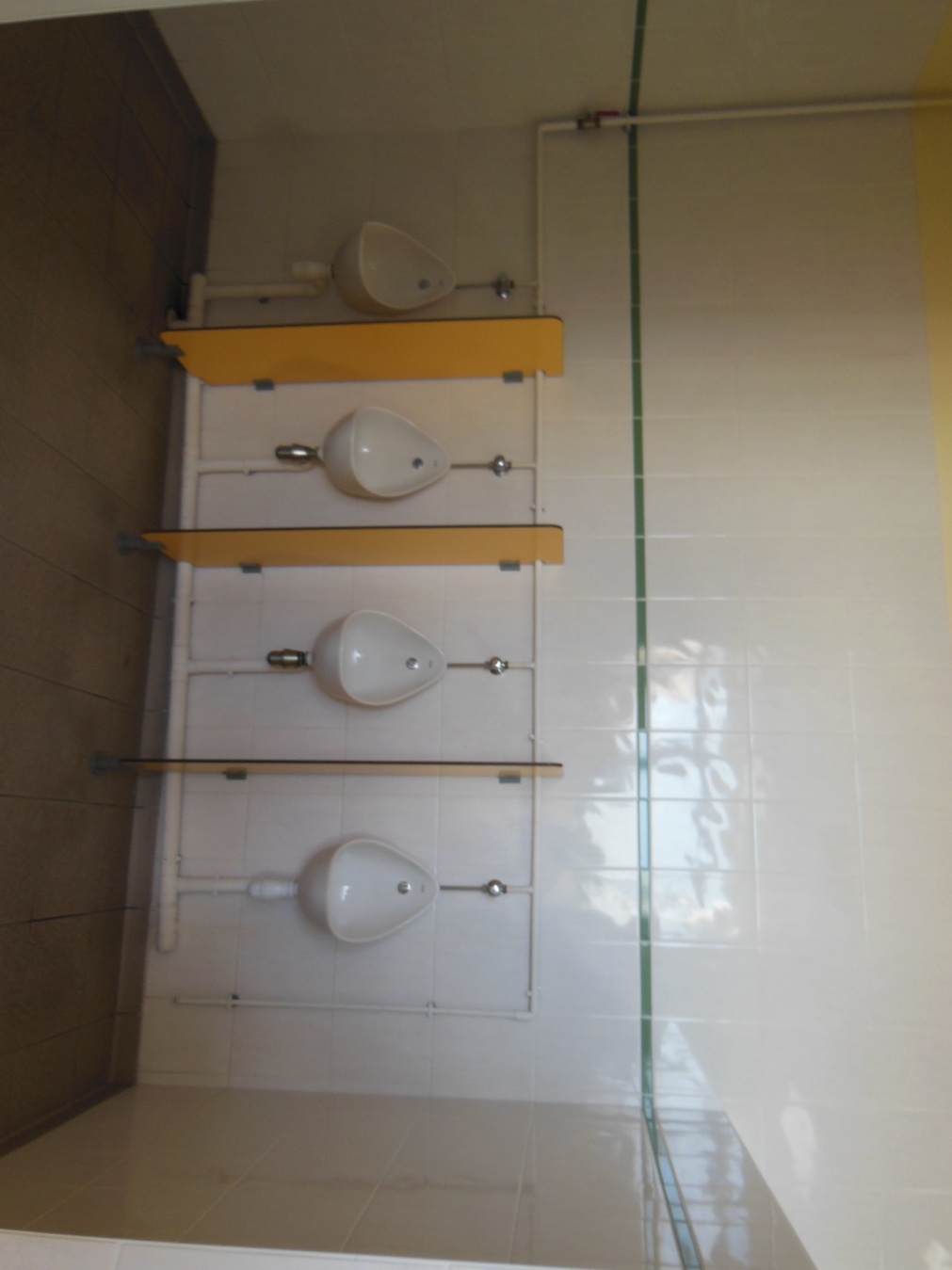 Risque (s) : Conditions de travailUne odeur persistante et très désagréable, insupporte souvent les utilisateurs des toilettes du Bâtiment A côté vestiaire. Peut-être que la conception et la construction de celle-ci  empêche les siphons de remplir leur rôle. Risque (s) : Conditions de travailUne odeur persistante et très désagréable, insupporte souvent les utilisateurs des toilettes du Bâtiment A côté vestiaire. Peut-être que la conception et la construction de celle-ci  empêche les siphons de remplir leur rôle. Mesures de prévention proposées : Le CHS-CT demande de s’occuper de ce problème récurent rapidement par une analyse de la zone.Mesures de prévention proposées : Le CHS-CT demande de s’occuper de ce problème récurent rapidement par une analyse de la zone.Mesures de prévention proposées : Le CHS-CT demande de s’occuper de ce problème récurent rapidement par une analyse de la zone.Actions  direction :Actions  direction :ACASDélai :